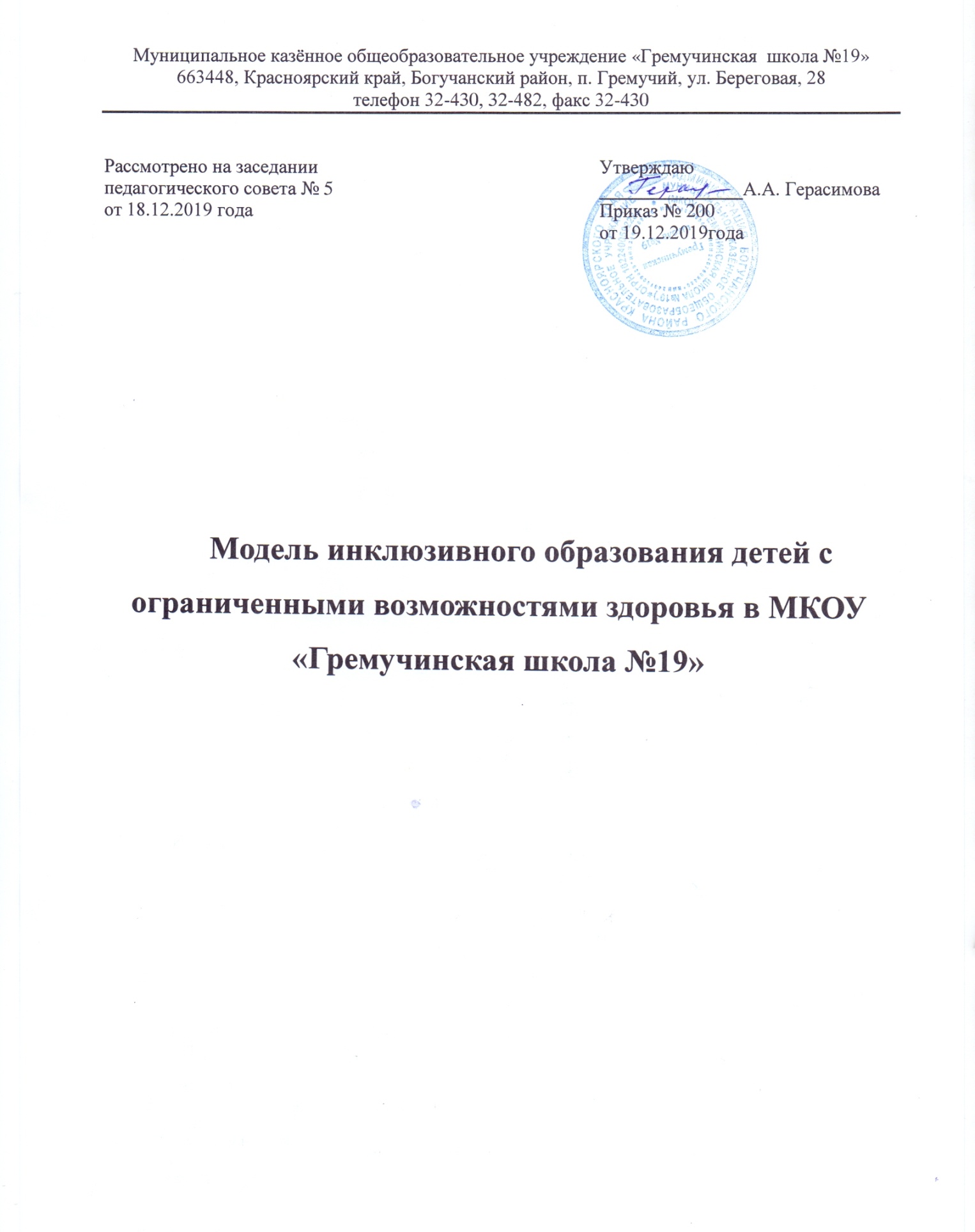 
       Школьная модель инклюзивного образования (далее Модель) представляет собой совокупность принципов, норм, функциональных структур, последовательных этапов деятельности, организационных условий и механизмов, обеспечивающих создание инклюзивной образовательной среды, реализацию целей и задач инклюзивного образования в условиях общеобразовательной школы.В описании модели используются следующие понятия:Обучающийся с ограниченными возможностями здоровья (обучающийся с ОВЗ) - физическое лицо, имеющее недостатки в физическом и (или) психологическом развитии, подтвержденные психолого-медико-педагогической комиссией и препятствующие получению образования без создания специальных условий (ст.2 Федерального закона РФ от 29.12.2012 №273-ФЗ «Об образовании в Российской Федерации»).Инклюзивное образование – обеспечение равного доступа к образованию для всех обучающихся с учетом разнообразия особых образовательных потребностей и индивидуальных возможностей (ст.2 Федерального закона РФ от 29.12.2012 №273-ФЗ «Об образовании в Российской Федерации»).Задачи инклюзивного образования:- создание инклюзивной образовательной среды, способствующей гармоничному развитию детей, имеющих разные стартовые возможности;- формирование толерантного сообщества детей, родителей, персонала и социального окружения;- создание условий для развития потенциальных возможностей детей с ОВЗ в совместной деятельности со здоровыми сверстниками;- организация    системы    эффективного    психолого-педагогического сопровождения процесса инклюзивного образования, включающейдиагностико-консультативное, коррекционно-развивающее, социально-трудовое направления деятельности, в том числе в рамках сетевого взаимодействия с социальными партнерами;- оказание консультативной помощи семьям, воспитывающим детей сособыми образовательными потребностями, включение законных представителей в процесс обучения и воспитания ребенка, формирование у них адекватного отношения к особенностям его развития, выработка оптимальных подходов к проблемам семейного воспитания.Образовательная среда - подсистема исторически сложившейся социокультурной среды и одновременно как специально организованные педагогические условия, в которых осуществляется развитие личности ребенка.Инклюзивная образовательная среда - вид образовательной среды, как совокупности педагогических и организационно-управленческих условий, направленных на:- включение детей с ОВЗ в образовательное пространство; обеспечение вариативности предоставления образования детям с ОВЗ;- создание условий для социализации и трудовой занятости детей с ОВЗ;- минимизацию рисков потери качества образования для нормально развивающихся сверстников;- формирование и развитие личности каждого из обучающихся.Организационно-управленческий компонентГосударственная политика, общества, нормативно-правовая основа инклюзивного образования:- ФЗ-273 от 21.12.2012 "Об образовании в Российской Федерации" (ст. 12, ст. 34, ст. 42, ст. 58, ст. 55, ст. 79);- Постановление Главного государственного санитарного врача РФ от 10 июля 2015 года №26 «Об утверждении СанПиН 2.4.2.3286-15 «Санитарно - эпидемиологические требования к условиям и организации обучения и воспитания в организациях, осуществляющих образовательную деятельность по адаптированным основным общеобразовательным программам для обучающихся с ограниченными возможностями здоровья»,- Приказ Минобрнауки России от 30.08.2013 № 1015 "Об утверждении Порядка организации и осуществления образовательной деятельности по основным общеобразовательным программам - образовательным программам начального общего, основного общего и среднего общего образования;- Приказ Минобрнауки России от 14 октября 2013 г. N 1145 "Об утверждении образца свидетельства об обучении и порядка его выдачи лицам с ограниченными возможностями здоровья (с различными формами умственной отсталости), не имеющим основного общего и среднего общего образования и обучавшимся по адаптированным основным образовательным программам"- Приказ Минобрнауки России от 19.12.2014 № 1598 "Об утверждении федерального государственного образовательного стандарта начального общего образования обучающихся с ограниченными возможностями здоровья";- Приказ Минобрнауки России от 19.12.2014 № 1599 "Об утверждении федерального государственного образовательного стандарта обучающихся с умственной отсталостью, интеллектуальными нарушениями)";- Письмо Министерства образования и науки РФ от 20.02.2017 N 07- 818 "О направлении Методических рекомендаций по вопросам организации образования в рамках внедрения ФГОС ОВЗ";- Приказ Минздрава от 20.06.2016 № 436н «Об утверждении Перечня заболеваний, наличие которых является основанием для организации обучения на дому»;- Закон «Об образовании в Красноярском крае» от 26.06.2014 года N 6- 2519;- Концепция	развития	инклюзивного	образования в Красноярском крае на 2017-2025 годы;- Приказ министерства образования Красноярского края от 26.08.2015 № 48-11-04 «Об утверждении Порядка регламентации и оформления отношений государственной и муниципальной образовательной организации родителей (законных представителей) обучающихся, нуждающихся в длительном лечении, а также детей-инвалидов в части обучения по основным общеобразовательным программам на дому и в медицинских организациях (с изм. от 14.12.2015 № 66-11-04);- Устав МКОУ «Гремучинская школа №19»; иные локальные нормативные акты.В Концепции развития инклюзивного образования в Красноярском крае на 2017-2025 годы в качестве наиболее эффективных дидактических подходов обоснованы: личностно ориентированный, системно-деятельностный, компетентностный;наиболее адекватными формами и методами обучения признаются – интерактивные (учебные проекты, учебные дискуссии, обучающие игры, тренинги, обучение в группах, взаимообучение и другие).Описание контингента обучающихся, в том числе с ограниченными
возможностями здоровьяМКОУ «Гремучинская школа №19» ведёт образовательную деятельность на территории п. Гремучий,  Богучанского района с 1970 года. Территория школы  окружена  деревянным  забором с 4-х сторон. Площадь участка вместе со зданием, постройками, земельным участком  составляет   1790,9 кв.м. На пришкольном участке, выделяются следующие зоны: зеленая зона; спортивная площадка; огород; хоздвор.На спортивной площадке установлены  футбольные ворота,  расположена полоса препятствий, рукоход, турники, брусья.Социальные условия развития значительной части обучающихся можно охарактеризовать  как сложные. Около 30 - 35% обучающиеся из семей со среднедушевым доходом ниже величины прожиточного минимума, установленной в районах Красноярского края на душу населения, а также многодетных семей обучающиеся, воспитывающимися одинокими родителями и семей, состоящих в социально-опасном положении. Значительная часть родителей работают вахтовым методом.На отчетный период 2019-2020 гг. в МКОУ «Гремучинская школа №19» обучается – 224 человека. Трое обучающихся находятся под опекой. С особыми образовательными потребностями (ООП) – 11 человек (4,5%), в том числе:  с нарушениями опорнодвигательного аппарата - 1 человек; с задержкой психического развития - 1человек; с легкой умственной отсталостью - 7 человек; дети с иными ограниченными возможностями здоровья - 3 человека. Инвалидами из общего количества детей с ОВЗ являются 3 человека, 1 человек является обучающимся на дому, но не является ребенком с ОВЗ.Кадровый состав школы:В 2019-2020 учебном году в педагогический состав школы входит 24 педагога (в том числе 2 педагога -  внешние совместители): учителей русского языка и литературы – 3; математики и ИКТ – 4; иностранного языка – 2; истории и обществознания – 2; географии – 1; биологии, химии – 1; физики – 1; ИЗО – 1(внутренний совместитель), черчение – 1 (внутренний совместитель); МХК – 1(внутренний совместитель); музыки – 1(внутренний совместитель); физической культуры – 2; технологии – 2; ОБЖ – 1; начальных классов – 4; социальный педагог – 1; педагог-организатор – 1.Сравнительная таблица    квалификационных категорий педагогов (без учета внешних совместителей) за 2019-2020 учебный год:Уровень образования педагогических кадровАнализ педагогического состава по педагогическому стажуАнализ возрастного состава учителей в сочетании со стажем работы обостряет проблему обновления педагогического коллектива молодыми специалистами.  Средний возраст педагогов нашей школы 47 лет. Работу с обучающимися  с ОВЗ осуществляют:- учителя начальных классов;- учителя предметники;- учитель-логопед;- педагог-психолог;- учитель-дефектолог;- социальный педагог.Инклюзивное образование в Школе осуществляется:-в общеобразовательных классах (частичная инклюзия); - в режиме индивидуального обучения с включением детей в культурную, спортивную, общественную жизнь класса и школы (временная инклюзия).Моделирование осуществлялось на основе анализа исходного состояния школьной  системы образования в части обучения и сопровождения детей с ОВЗ и определенных Законом РФ «Об образовании в Российской Федерации» от 29.12.2012 основных принципов и стратегических идей гуманизации и демократизации образования на современном этапе.Это позволило сформулировать принципы, на основе которых разрабатывалась модель развития инклюзивного образования в условиях образовательной системы школы. Это следующие принципы: гуманизации, системности, соответствия,  индивидуализации и дифференциации.Остановимся на их пояснении:- принцип гуманизации, ориентирующий на признание ценности человека независимо от его  возможностей и достижений; - принцип системности предполагает системный характер изменений ценностных,  организационных и содержательных компонентов инклюзивного образования;- принцип соответствия (природосообразности) предполагает создание специальных условий   образовательной деятельности, соответствующих особым образовательным потребностям и   возможностям детей с ОВЗ, адекватность педагогических воздействий индивидуальным   особенностям и способностям обучающихся;- принцип дифференциации и индивидуализации обучения, создающий необходимые условия   для наиболее полного проявления потребностей и способностей каждого ученика с ООП и  обеспечивающий наличие определенного звена в системе образования для выбора   индивидуального пути развития каждой личности с учетом ее интересов, мотивов, ценностных   установок.Цели, задачи и принципы намечают необходимость разработки механизмов взаимодействия различных организационных структур, пакета нормативно-правового обеспечения, формирования ресурсной базы, включая кадровый ресурс, проектирование методического и информационного пространства инклюзивного образования.Стрyктура разрaботанной модели развития инклюзивного образования в условиях МКОУ «Гремучинская школа №19» позволяет наметить содержание и этапы развития инклюзивного образования в школе. Основными компонентами модели являются целевой, структурно-функциональный компонент, компонент управления, содержательно-технологический и результативный компоненты.Рассмотрим основные компоненты реализации модели развития инклюзивного образования в условиях МКОУ «Гремучинская школа №19».ЦЕЛЕВОЙ КОМПОНЕНТ обеспечивает направленность любого процесса или явления, определение целей, ожидаемых результатов. В качестве цели в процессе моделирования было определено обеспечение доступного и качественного образования детям с ограниченными возможностями здоровья с учетом их особых образовательных потребностей в условиях МКОУ «Гремучинская школа №19».Задачи:- Обеспечение комплексного медико-психолого-педагогического сопровождения детей с  ОВЗ в условиях инклюзивного образования;- Формирование системы методического обеспечения и сопровождения инклюзивного   образования;  - Совершенствование профессиональной компетентности педагогов и руководителей    МКОУ  «Гремучинская школа №19»;   - Обеспечение доступной среды.  Согласно цeли спроектированной модели образовательный процесс на всех уровнях образования должен быть переориентирован на построение индивидуального маршрута получения образования ребенка с ОВЗ с учетом его осoбых образовательных потребностей.СТРУКТУРНО-ФУНКЦИОНАЛЬНЫЙ КОМПОНЕНТВключает в себя функции управления, управленческие действия, нормативно-правовое обеспечение инклюзивного образования, материально-техническую базу, учебно-методическое обеспечение, взаимодействие с организациями и учреждениями других ведомств, информационное обеспечение, деятельность внутреннего структурного элемента – ППк.Учебно-методическое сопровождение  включает: - обеспеченность детей с ОВЗ и педагогов учебниками, дидактическими материалами в соответствии с образовательной программой;- оказание методической помощи участникам образовательного процесса, обеспечение педагогов соответствующей учебно-методической литературой;- определение дефицитов и профицитов педагогов по конкретным проблемам организации инклюзивного образования;- подготовка достаточного количества квалифицированных педагогических кадров, владеющих методиками инклюзивного обучения, создание системы повышения их профессионального мастерства.Психолого- педагогический консилиум (ППк) создается для проведения психолого-педагогической оценки динамики развития ребенка и определения механизмов и конкретных способов реализации индивидуального образовательного маршрута (на основании результатов диагностики и рекомендаций, полученных от ТПМПК) и, в частности, для разработки индивидуальной образовательной программы и оценки результативности выбранных методов и технологий помощи ребенку и его адаптации в образовательной организации.Материально-техническое оснащение кабинетов школы в соответствии с требованиями доступности социально-значимого объекта для инвалидов, определение минимального перечня оборудования для реализации адаптированных программ.КОМПОНЕНТ  УПРАВЛЕНИЯ  ИНКЛЮЗИВНЫМ  ОБРАЗОВАНИЕМ   как элемент организационно-педагогической модели представлен на уровне школы организационно-методическим и консультативным подуровнями. Управление инклюзивными процессами на уровне школы регламентировано программой развития,  нормативными документами федерального, регионального, муниципального и локального уровней. Использование современных государственно–общественных форм управления: управляющий совет,  педагогический совет, внешняя экспертиза и оценка. Задачами организационно-методического подуровня являются: организация доступного образования для детей с особыми образовательными потребностями в МКОУ «Гремучинская школа №19», методическая поддержка специалистов, работающих с детьми данной категории; расширение связей общеобразовательных организаций с медицинскими  учреждениями, учреждениями дополнительного образования детей, учреждениями культуры, коррекционной школой.Консультативный подуровень представлен медико-педагогическим консилиумом школы - органами координации и коллегиальной работы специалистов сопровождения ребенка с особыми образовательными потребностями, определяющими конкретные условия для работы с ним. А поскольку контингент детей с ОВЗ в нашей школе мал, отметим, что консультативный подуровень обустроен вариативно – на основе договорной системы,  с организациями, которые обладают соответствующими кадровыми ресурсами (в т.ч. ТПМПК,  КГБУ СО Центр семьи «Богучанский», КГБОУ "Таежнинская школа-интернат", реализующее АОП для детей с умственной отсталостью).В рамках взаимодействия компонентов двухуровневой управленческой модели разработан комплекс психолого-педагогических условий реализации инклюзивного образования в условиях школы.Нами выделены следующие необходимые организационно-педагогические условия: - Мониторинг состояния элементов муниципальной образовательной системы.-Ресурсное обеспечение и осуществление материально-технического сопровождения  инклюзивных процессов в школе.- Медико-психолого-педагогическое, социальное сопровождение.- Организация  функциональной системы межведомственного взаимодействия.- Формирование инклюзивной компетентности  у педагогов и руководителей школы.- Организация информационного обеспечения процесса выявления, поддержки и развития детей в муниципальной  системе образования.Комплекс организационно-педагогических условий реализации модели инклюзивного образования в условиях МКОУ «Гремучинская школа №19»СОДЕРЖАТЕЛЬНО-ТЕХНОЛОГИЧЕСКИЙ	КОМПОНЕНТМеханизмом	реализации	содержательно-технологического	компонентаявляется реализация адаптированных программ, программ внеурочной деятельности, программы коррекционно-развивающих курсов, учебные планы, технологии, методы, приемы и средства обучения, урочную и внеурочную деятельность с учетом особенностей детей, сопровождение детей с ОВЗ, их семей.Предлагаемая нами модель предполагает организацию системы обучения и комплексного сопровождения в образовательном процессе детей с ограниченными возможностями здоровья (ОВЗ) совместно с нормально развивающимися сверстниками в условиях общеобразовательной школы.На основе рекомендаций ТПМПК разрабатывается и утверждается   адаптированная основная образовательная программа, адаптированная образовательная программа на год.  Разрабатываются и вносятся изменения в нормативные документы школы в соответствии с законодательными актами РФ, Красноярского края, муниципалитета – эту роль берет на себя  администрация школы, которая является организатором всей работы, в частности, находит нормативно-правовое обоснование происходящих в образовательной организации процессов, устанавливает сотрудничество с другими учреждениями для сопровождения образовательного процесса.Педагог, работающий с обучающимися с ОВЗ должен обладать специальной профессиональной подготовкой. В его функционал входят контроль за реализацией индивидуальной коррекционной работы, психолого-педагогического сопровождения, оценивание образовательных результатов учащихся, уровня сформированности общеучебных навыков, мониторинг результатов обучения. Он выбирает технологии, методы, приемы и средства обучения.Итогом деятельности на этом этапе является заключение школьного консилиума, в котором обосновывается необходимость продолжения обучения ребенка по образовательной программе, рекомендованной ТПМПК, и ее индивидуализации в соответствии с возможностями ребенка, процесса психолого-педагогического сопровождения ребенка с ОВЗ, необходимая корректировка программы сопровождения, компонентов деятельности специалистов, определяется следующий период обучения и воспитания ребенка в соответствии с измененными компонентами образовательной программы.В ситуации, когда эффективность реализации образовательной программы, рекомендованной ТПМПК, программ психолого-педагогического сопровождения ребенка с ОВЗ минимальна, отсутствует или имеет отрицательную направленность, консилиумом может быть принято решение о необходимости повторного прохождения ТПМПК с целью изменения специальных условий для получения общего образования, коррекции нарушений развития и социальной адаптации, определения формы получения образования, образовательной программы, которую ребенок может освоить.Представленная  модель  координирует деятельность педагогов и специалистов при организации образовательного процесса детей с ОВЗ; обеспечивает взаимодействие, психолого-педагогическую поддержку всех участников инклюзивного обучения (детей с ОВЗ и их сверстников, родителей, педагогов); создает оптимальный уровень психологического комфорта в образовательном учреждении, реализующим принципы инклюзии, через развитие толерантности детей, педагогов, родителей.РЕФЛЕКСИВНО-ОЦЕНОЧНЫЙ КОМПОНЕНТобеспечивает комплексную оценку развития инклюзивного образования в ОО, включает проведение рефлексивно-аналитических, диагностических и мониторинговых процедур (методика изучения удовлетворенности учащихся, родителей и учителей деятельностью ОО, социометрия, анкетирование, контрольные срезы, результаты ТПМПК, краевые диагностические процедуры, всероссийские проверочные работы), разработку критериев определения уровня образовательных результатов обучающихся.Критерии, параметры, индикаторы измерения результативностиСоздание и успешное внедрение модели инклюзивного образования детей с ОВЗ в условиях общеобразовательной школы.Результаты мониторинга образовательных достижений и динамики развития детей с ОВЗ.Совершенствование профессиональной компетентности педагогов инклюзивного образования.Приобретение детьми с ОВЗ позитивного социального опыта. Расширение социальных контактов со сверстниками.Результаты опросов, тестирования, анкетирования родителей детей с ОВЗ, родителей детей с нормой, педагогов.Участие педагогов школы в методических мероприятиях по инклюзивному образованию детей с ОВЗ.Приложение 1Модель инклюзивного образования в условиях МКОУ «Гремучинская школа №19»Квалификационная категория / разряд2019 – 2020 учебный год  (кол-во / %)Высшая категория2 / 9 %1 категория13/ 59 %Без категории:7 / 32 %В том числе: Соответствие занимаемой должности2 / 9%Итого аттестовано15 / 68%Образование2019 – 2020 учебный год  (кол-во / %)Высшее16/ 73 %Среднее специальное6 / 27 %Незаконченное высшее0Итого22/100 %Стаж работыКоличество человек% от общего количестваОт 1 до 5 лет14,5%От 5 до 10 лет418,2%От 10 до 15 лет14,5%От 15 до 20 лет29 %От 20 до 25 лет313,6 %От 25 до 30 лет29%От 30 до 35 лет29 %Свыше 35 лет732%Функции управленияУправленческие действияАнализ, целеполагание и планированиедеятельности- Системный  анализ  состояния  проблемы  на  школьном уровне.- Разработка модели и дорожной карты по ее реализации.- Создание алгоритма взаимодействия структурных элементов  модели, осуществляющих психолого- педагогическое   сопровождение   и ресурсное  обеспечение образования ребенка с  ОВЗ.Организация,координациядеятельности- Разработка   и   совершенствование   нормативно-правовой базы.- Организация   оценки   соответствия   ОО   требованиям   инклюзивного образования.- Внедрение командных форм работы.- Проведение совещаний, семинаров.- Установление   связей   с   медицинскими   учреждениями,  учреждениями культуры, дополнительного образования.- Рассмотрение   вопросов   по   организации   инклюзивного  образования на Управляющем совете школы.- Организация работы с семьями через включение в систему  межведомственного взаимодействия.Методическоесопровождение,мотивация,управление кадрами- Анализ  кадровых  потребностей  для работы с детьми с ОВЗ.- Методическая поддержка специалистов сопровождения.- Планирование курсовой подготовки педагогических кадров.- Выявление  профессиональных  дефицитов  педагогических  работников и специалистов и оформление заказ на курсовое  обучение.Мониторинг и контроль- Выстраивание    внутренней    системы    мониторинга    – диагностические, оценочные процедуры.УсловияОбразовательная организацияНормативно-правовое обеспечениеУсловияпоказателиНормативно-правовое обеспечение1.Мониторинг состояния элементов образовательной системы школыМониторинг в соответствии с картой (ФГОС ОВЗ)Разработка инструмента для проведения мониторинга2.Ресурсное обеспечение и осуществление материально-технического сопровождения инклюзивных процессов в школеСоздание доступной образовательной среды для детей с ОВЗ различных нозологий. Обеспечение специальных условий получения образования, связанных с материально-техническим обеспечением (пространство класса, рабочее место, дидактические материалы)Обеспечение потребностей в техническом оснащении обучения детей с ОВЗ Дорожная карта3. Медико-психолого-педагогическое сопровождениеСоздание условий дляиндивидуальных образовательныхмаршрутов развития детей.Определение и проведение комплексатрадиционных мероприятий длясубъектов  образовательного процесса с целью обеспечения преемственности(ДОУ-ОУ-УДО-СПО).Мотивация родителей (законных представителей) на сотрудничество всоциально-педагогическомсопровождении ребенка с ОВЗ(родители- тьюторы).Создание механизма сопровождениячерез психолого-медико-педагогический консилиум, реализация командного подхода.Мониторинг продвижения ребенка вОУДоговора в рамкахвзаимодействияразличныхорганизационныхструктур по сопровождениюдетей с ОВЗ4.Организация  функциональной системы межведомственного взаимодействия Обеспечение интеграции образовательной и коррекционно-педагогической деятельностиРасширение связей школы сучреждениями дополнительного образования детей,учреждениями культуры,сферы обслуживания (туризм, досуг,анимационные площадки).Комплексное сопровождениеиндивидуальных образовательныхмаршрутов для детей с ОВЗ  в том числе с использованиемвозможностей учреждений разных уровней и ведомственной принадлежностиПривлечение родителей и общественных организаций  к сотрудничеству в обеспечении условий для сопровождения детей с ОВЗФормированиеинклюзивнойкомпетентности усубъектов образовательной деятельностиОрганизация дополнительногообразования педагогов в ОУ повопросам работы с детьми с особымиобразовательными потребностями вобщеобразовательной школеОрганизация постоянно действующихсеминаров для родителей, педагогов, работы  творческих групп,мастер-классовОрганизация информационногообеспечения процессавыявления,поддержки и развитиядетей в  образовательнойсистеме школыОформление школьногоинформационного пространства -стендов, баннеров,  страницы насайте образовательного учреждения по проблеме работы с детьми с ОВЗ.Подписка на российскиепериодические печатные издания повопросам работы с детьми с особымиобразовательными потребностями вусловиях интеграции, их родителями и педагогами, работающими с ними